Учреждение образования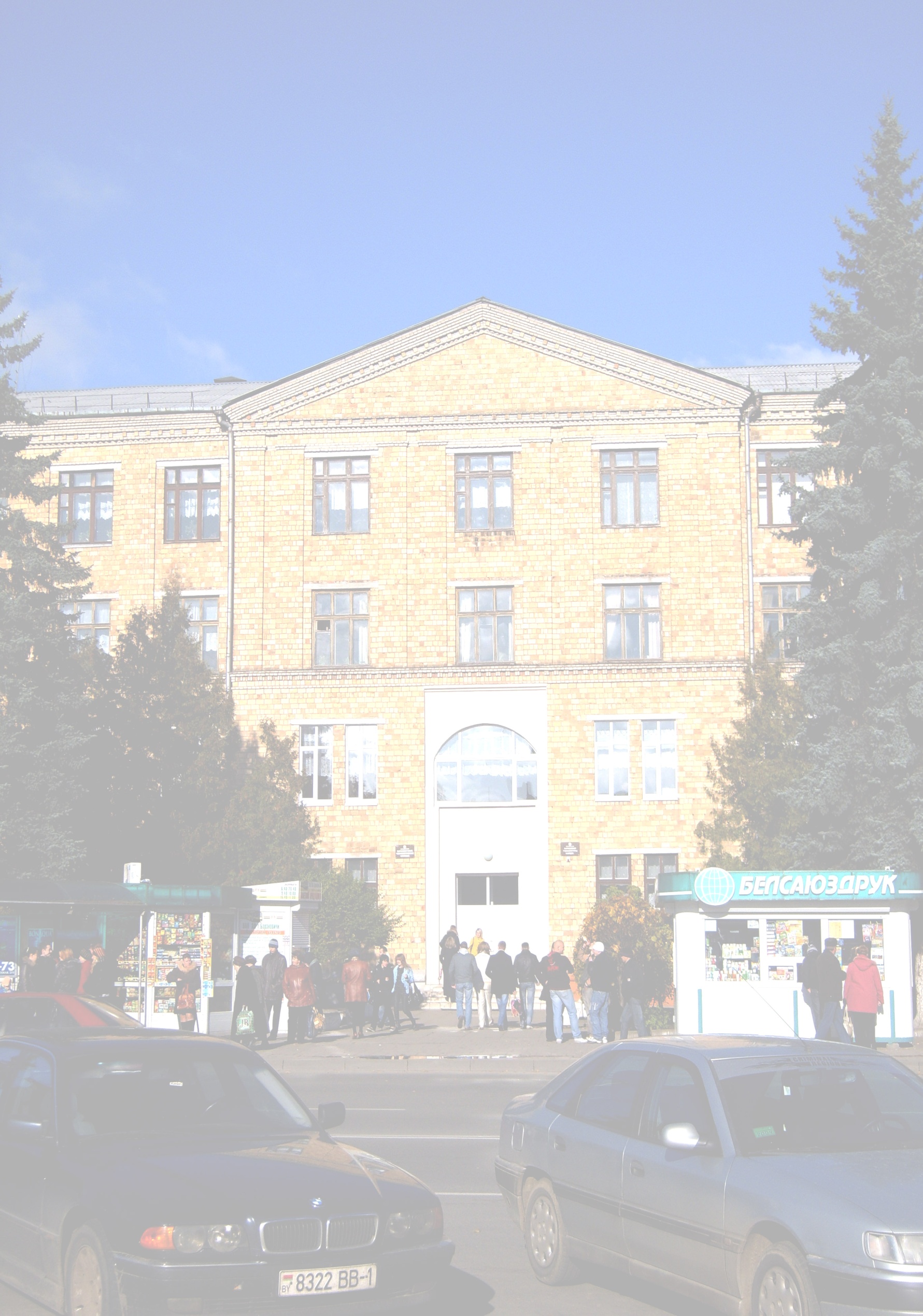 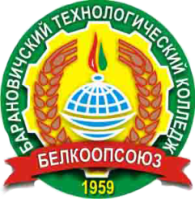 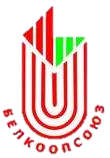 «Барановичский технологический колледж» Белкоопсоюза(лицензия Мин. обр. №02100/162 от 17.01.2014г)объявляет прием учащихся в 2020 годуУровень среднего специального образования Специальность, специализацияСрок обученияСрок обученияСпециальность, специализациядневноеотделениезаочноеотделениеСпециальность: «Производство продукции и организация общественного питания»Квалификация: техник-технологРабочие профессии: повар 4 разряда,                                     официант 4 разрядаНа основе 9 классов3 г. 6 мес.нет приемаСпециальность: «Производство продукции и организация общественного питания»Квалификация: техник-технологРабочие профессии: повар 4 разряда,                                     официант 4 разрядаНа основе 11 классов2 г. 6 мес. 3 г. 4 мес. Специальность: «Производство продукции и организация общественного питания»Квалификация: техник-технологРабочие профессии: повар 4 разряда,                                     официант 4 разрядаНа основе ПТОс общим средним образованиемнет приема2 г. 8 мес.Специальность:«Технология пищевых производств»Квалификация: техник-технологРабочие профессии: кондитер 3 или 4 разряда                                    пекарь 3 или 4 разряда На основе 9 классов 3 г. 4 мес.нет приемаСпециальность:«Технология пищевых производств»Квалификация: техник-технологРабочие профессии: кондитер 3 или 4 разряда                                    пекарь 3 или 4 разряда На основе 11 классов2 г. 4 мес.2 г.10 мес. Специальность:  «Программное обеспечение информационных технологий»Квалификация: техник-программист Рабочая  профессия: оператор ЭВМНа основе 9 классов3 г. 10 мес.нет приемаСпециальность: «Коммерческая деятельность»Квалификация: товароведРабочие профессии: продавец 4 разряда,                              контролер-кассир(контролер) 4 разряда На основе 11 классов1 г. 10 мес.2 г. 7 мес.Прием документов на уровень среднего специального образования по дневной и заочной формам обучения с 20 июля по 14 августа, на основе 11 классов с 20 июля по 16 августа.Обучение осуществляется бесплатно и за счет собственных средств. Для получения направления на бесплатное обучение обращаться в организацию потребительской кооперации по месту жительства.Уровень профессионально-технического образованияПрием документов на уровень среднего специального образования по дневной и заочной формам обучения с 20 июля по 14 августа, на основе 11 классов с 20 июля по 16 августа.Обучение осуществляется бесплатно и за счет собственных средств. Для получения направления на бесплатное обучение обращаться в организацию потребительской кооперации по месту жительства.Уровень профессионально-технического образованияПрием документов на уровень среднего специального образования по дневной и заочной формам обучения с 20 июля по 14 августа, на основе 11 классов с 20 июля по 16 августа.Обучение осуществляется бесплатно и за счет собственных средств. Для получения направления на бесплатное обучение обращаться в организацию потребительской кооперации по месту жительства.Уровень профессионально-технического образованияПрием документов на уровень среднего специального образования по дневной и заочной формам обучения с 20 июля по 14 августа, на основе 11 классов с 20 июля по 16 августа.Обучение осуществляется бесплатно и за счет собственных средств. Для получения направления на бесплатное обучение обращаться в организацию потребительской кооперации по месту жительства.Уровень профессионально-технического образования                            «Повар», « Кондитер» срок обучения на основе 11 классов - 1 год 5 месяцев;                            «Повар», « Официант» срок обучения на основе 11 классов - 1 год 5 месяцев;                          «Продавец», «Контролер-кассир (контролер)» срок обучения на основе 11 классов - 10 месяцев.Прием документов на уровень профессионально- технического  образования по дневной форме обучения с 15 июня по 20 августа.Обучение осуществляется бесплатно и за счет собственных средств. Для получения направления на бесплатное обучение обращаться в организацию потребительской кооперации по месту жительства.                            «Повар», « Кондитер» срок обучения на основе 11 классов - 1 год 5 месяцев;                            «Повар», « Официант» срок обучения на основе 11 классов - 1 год 5 месяцев;                          «Продавец», «Контролер-кассир (контролер)» срок обучения на основе 11 классов - 10 месяцев.Прием документов на уровень профессионально- технического  образования по дневной форме обучения с 15 июня по 20 августа.Обучение осуществляется бесплатно и за счет собственных средств. Для получения направления на бесплатное обучение обращаться в организацию потребительской кооперации по месту жительства.                            «Повар», « Кондитер» срок обучения на основе 11 классов - 1 год 5 месяцев;                            «Повар», « Официант» срок обучения на основе 11 классов - 1 год 5 месяцев;                          «Продавец», «Контролер-кассир (контролер)» срок обучения на основе 11 классов - 10 месяцев.Прием документов на уровень профессионально- технического  образования по дневной форме обучения с 15 июня по 20 августа.Обучение осуществляется бесплатно и за счет собственных средств. Для получения направления на бесплатное обучение обращаться в организацию потребительской кооперации по месту жительства.                            «Повар», « Кондитер» срок обучения на основе 11 классов - 1 год 5 месяцев;                            «Повар», « Официант» срок обучения на основе 11 классов - 1 год 5 месяцев;                          «Продавец», «Контролер-кассир (контролер)» срок обучения на основе 11 классов - 10 месяцев.Прием документов на уровень профессионально- технического  образования по дневной форме обучения с 15 июня по 20 августа.Обучение осуществляется бесплатно и за счет собственных средств. Для получения направления на бесплатное обучение обращаться в организацию потребительской кооперации по месту жительства.Зачисление в колледж производится без вступительных испытанийпо конкурсу среднего балла документа об образованииНа специальность: «Коммерческая деятельность» - по сертификатам ЦТ (дневная форма обучения)Принимаются сертификаты ЦТ 2019 года, без требований к минимальному баллу.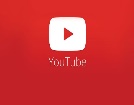 ВСЕМ ИНОГОРОДНИМ ПРЕДОСТАВЛЯЕТСЯ ОБЩЕЖИТИЕАдрес колледжа: 225409, Брестская обл., г. Барановичи, ул. Ленина, 5. Приемная комиссия: 8 (0163) 67-35-06 Контактные телефоны: 8 (0163) 67-35-74 (приемная), 8 (0163) 67-35-06 , 8(163) 67-35-60, 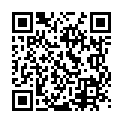 8(163) 64-36-50 (дневное отделение)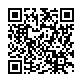 Факс: 8 (0163) 67-35-74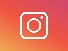 Сайт: www.bartс.by                     E-mail:btk@bks.by                             inst:college_of_technologyЗачисление в колледж производится без вступительных испытанийпо конкурсу среднего балла документа об образованииНа специальность: «Коммерческая деятельность» - по сертификатам ЦТ (дневная форма обучения)Принимаются сертификаты ЦТ 2019 года, без требований к минимальному баллу.ВСЕМ ИНОГОРОДНИМ ПРЕДОСТАВЛЯЕТСЯ ОБЩЕЖИТИЕАдрес колледжа: 225409, Брестская обл., г. Барановичи, ул. Ленина, 5. Приемная комиссия: 8 (0163) 67-35-06 Контактные телефоны: 8 (0163) 67-35-74 (приемная), 8 (0163) 67-35-06 , 8(163) 67-35-60, 8(163) 64-36-50 (дневное отделение)Факс: 8 (0163) 67-35-74Сайт: www.bartс.by                     E-mail:btk@bks.by                             inst:college_of_technologyЗачисление в колледж производится без вступительных испытанийпо конкурсу среднего балла документа об образованииНа специальность: «Коммерческая деятельность» - по сертификатам ЦТ (дневная форма обучения)Принимаются сертификаты ЦТ 2019 года, без требований к минимальному баллу.ВСЕМ ИНОГОРОДНИМ ПРЕДОСТАВЛЯЕТСЯ ОБЩЕЖИТИЕАдрес колледжа: 225409, Брестская обл., г. Барановичи, ул. Ленина, 5. Приемная комиссия: 8 (0163) 67-35-06 Контактные телефоны: 8 (0163) 67-35-74 (приемная), 8 (0163) 67-35-06 , 8(163) 67-35-60, 8(163) 64-36-50 (дневное отделение)Факс: 8 (0163) 67-35-74Сайт: www.bartс.by                     E-mail:btk@bks.by                             inst:college_of_technologyЗачисление в колледж производится без вступительных испытанийпо конкурсу среднего балла документа об образованииНа специальность: «Коммерческая деятельность» - по сертификатам ЦТ (дневная форма обучения)Принимаются сертификаты ЦТ 2019 года, без требований к минимальному баллу.ВСЕМ ИНОГОРОДНИМ ПРЕДОСТАВЛЯЕТСЯ ОБЩЕЖИТИЕАдрес колледжа: 225409, Брестская обл., г. Барановичи, ул. Ленина, 5. Приемная комиссия: 8 (0163) 67-35-06 Контактные телефоны: 8 (0163) 67-35-74 (приемная), 8 (0163) 67-35-06 , 8(163) 67-35-60, 8(163) 64-36-50 (дневное отделение)Факс: 8 (0163) 67-35-74Сайт: www.bartс.by                     E-mail:btk@bks.by                             inst:college_of_technology